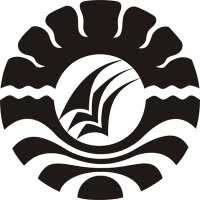 PENERAPAN METODE QUANTUM LEARNING UNTUK MENINGKATKAN HASIL BELAJAR SISWA PADA MATA PELAJARAN IPA KELAS V SD NEGERI SUDIRMAN I MAKASSARSKRIPSIDiajukan Untuk Memnuhi Sebagian Persyaratan Guna Memperoleh Gelar Sarjana Pendidikan pada Program Studi Pendidikan Guru Sekolah Dasar Strata Satu (S1) Fakultas Ilmu Pendidikan Universitas Negeri MakassarOleh :WAHIDAH114 704 0505PROGRAM STUDI PENDIDIKAN GURU SEKOLAH DASARFAKULTAS ILMU PENDIDIKANUNIVERSITAS NEGERI MAKASSAR2015KEMENTERIAN PENDIDIKAN DAN KEBUDAYAAN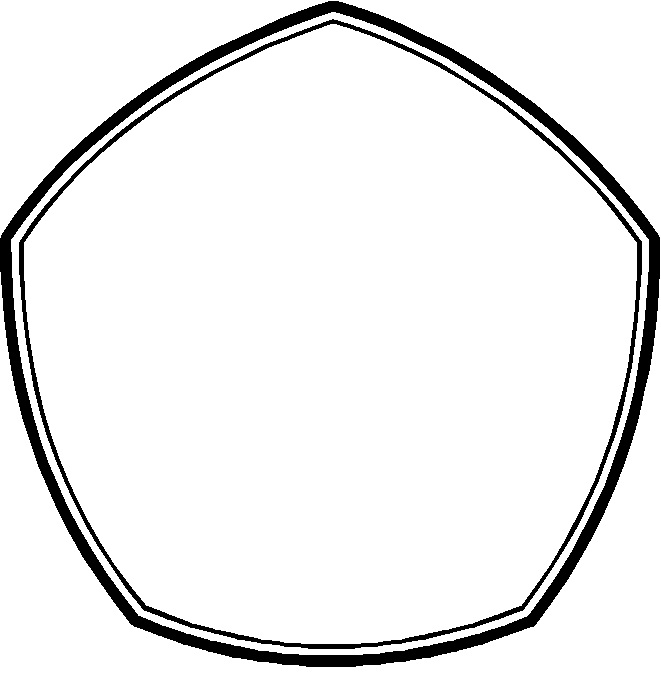 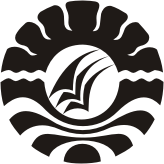 UNIVERSITAS NEGERI MAKASSAR FAKULTAS ILMU PENDIDIKAN PROGRAM STUDI PENDIDIKAN GURU SEKOLAH DASARAlamat: Kampus UNM Tidung Jl. Tamalate 1Telepon: 0411 883076 - 0411 884457Laman: www.unm.ac.idPERSETUJUAN PEMBIMBINGSkripsi dengan judul  Penerapan Metode Quantum Learning Untuk Meningkatkan Hasil Belajar Siswa Mata Pelajaran IPA Kelas V SD Negeri Sudirman I Makassar.Atas nama:Nama		: WahidahNim		: 1147 040 505Jurusan/Prodi	: Pendidikan Guru Sekolah DasarFakultas	: Ilmu PendidikanSetelah diperiksa dan diteliti dan telah dipertahankan di depan panitia ujian pada hari Jumat, 29 Mei 2015 dan dinyatakan LULUS.Makassar, 29 Mei 2015Pembimbing I						Pembimbing IIDra. Hj. Johara Nonci, M.Si                                   	 Hj. Nurhaedah, S.Pd., M.HumNIP. 19551231 198511 2 001	 	                      	NIP. 19730520 200604 2 001Disahkan Oleh:Ketua Jur/Prodi FIP UNMAhmad Syawaluddin, S.Kom., M. Pd NIP. 19741025 200604 1 001KEMENTERIAN PENDIDIKAN DAN KEBUDAYAANUNIVERSITAS NEGERI MAKASSAR FAKULTAS ILMU PENDIDIKAN PROGRAM STUDI PENDIDIKAN GURU SEKOLAH DASARAlamat: Kampus UNM Tidung Jl. Tamalate 1Telepon: 0411 883076 - 0411 884457Laman: www.unm.ac.idPENGESAHAN UJIAN SKRIPSISkripsi diterima oleh Panitia Ujian Skripsi Fakultas Ilmu Pendidikan Universitas Negeri Makassar dengan Sk  Dekan  No.4321/UN36.4/PP/2015 Tanggal 25 Mei 2015, untuk memenuhi sebagian persyaratan memperoleh gelar Sarjana Pendidikan pada Jurusan / Program Studi Pendidikan Guru Sekolah Dasar pada hari Jumat, Tanggal 29 Mei 2015.							Disahkan Oleh :							Dekan Fakultas Ilmu Pendidikan							Dr. Abdullah Sinring, M.Pd							NIP. 19620303 198803 1 003Panitia UjianKetua		: Dr. Abdul Saman. M.Si, Kons.	(………………………..)Sekertaris		: Andi Dewi Riang Tati, S.Pd.,M.Pd	(………………………..)Pembimbing I	: Dra. Hj. Johara Nonci, M.Si		(………………………..)Pembimbing II	: Hj. Nurhaedah, S.Pd., M.Hum	(………………………..)Penguji I		: Hikmawati Usman, S.Pd., M.Pd	(………………………..)Penguji II		: Dra. Istiyani Idrus, M.Si		(………………………..)PERNYATAAN KEASLIAN SKRIPSISaya yang bertanda tangan di bawah ini:Nama 			:  WahidahNim			:  1147 040 505Jurusan / Prodi	:  Pendidikan Guru Sekolah DasarJudul	:  Penerapan Metode Quantum Learning Untuk Meningkatkan Hasil Belajar Siswa Pada Mata Pelajaran IPA Kelas V SD Negeri Sudirman I MakassarMenyatakan dengan sebenarnya bahwa skripsi yang saya tulis ini benar merupakan hasil karya saya sendiri dan bukan merupakan pengambilalihan tulisan atau pikiran orang lain yang saya akui sebagai hasil tulisan atau pikiran sendiri. Apabila dikemudian hari terbukti atau dapat dibuktikan bahwa skripsi ini hasil jiplakan atau mengandung unsur plagiat, maka saya bersedia menerima sanksi atas perbuatan tersebut sesuai ketentuan yang berlaku.Makassar,       Mei 2015               Yang Membuat Pernyataan,WahidahNIM. 1147040505MOTTO“Kebahagiaan Itu Bukan Diukur Dari”Seberapa banyak teman yang dimilikiTetapi seberapa mampu kita membuat orang yang disekeliling kitaTersenyum, tertawa dan merasa senang ketika kita disisinya.Oleh karena itu jangan pernah sia – siakan orang yang ada disekitarmu.Karena sesungguhnya dialah yang terbaik di antara yang terbaik.								--- Wahidah ---Dengan segala kerendahan hatiKuperuntukkan karya ini kepada Almamater, Bangsa dan Agamaku serta untuk ibunda, ayahanda, dan saudara – saudariku tercinta serta keluarga dan sahabat – sahabatku yang tersayang serta seseorang yang terindah yang telah mampu mengetuk pintu hatikuyang dengan tulus dan ikhlas selalu berdoa dan membantu baik moril maupun materi demi keberhasilan penulisSemoga Allah SWT Memberikan Rahmat dan KarunianyaABSTRAKWahidah. 2015. Penerapan Metode Quantum Learning Untuk Meningkatkan Hasil Belajar Siswa Pada Mata Pelajaran IPA Pada Kelas V SD Negeri Sudirman I Makassar. Skripsi. Dibimbing oleh Dra. Hj. Johara Nonci, M.Si. dan Hj.Nurhaedah,S.Pd.,M.Hum. Program Studi Pendidikan Guru Sekolah Dasar Fakultas Ilmu Pendidikan Universitas Negeri Makassar.Permasalahan penelitian ini adalah rendahnya hasil belajar IPA siswa kelas V SD Negeri Sudirman I Makassar. Rumusan masalah dalam penelitian ini adalah bagaimanakah penerapan metode Quantum Learning dapat meningkatkan hasil belajar IPA pada siswa kelas V SD Negeri Sudirman I Makassar?. Tujuan penelitian ini adalah untuk mendeskripsikan penerapan metode Quantum Learning untuk meningkatkan hasil belajar siswa pada mata pelajaran IPA pada  kelas V SD Negeri Sudirman I Makassar. Pendekatan yang digunakan dalam penelitian ini adalah kualitatif dengan jenis penelitian ini adalah Penelitian Tindakan Kelas (PTK) yang bersiklus yaitu meliputi perencanaan, pelaksanaan/tindakan, observasi, dan refleksi. Subjek penelitian ini adalah guru dan siswa kelas V SD Negeri Sudirman I Makassar dengan jumlah siswa 48 orang terdiri dari 25 siswa laki – laki dan 23 siswa perempuan. Teknik pengumpulan data yang digunakan adalah observasi, tes, dan dokumentasi. Teknik analisis data yang digunakan adalah teknik analisis data kualitatif deskriptif dan kuantitatif. Hasil penelitian menunjukkan bahwa ada peningkatan dalam pembelajaran baik pada aktivitas guru dan siswa maupun hasil belajar siswa. Peningkatan tersebut dapat dilihat pada hasil belajar siswa pada siklus I berada pada kategori cukup (C) pada siklus II berada pada kategori sangat baik (SB). Aktivitas guru dan siswa juga mengalami peningkatan. Aktivitas guru pada siklus I mengalami peningkatan dari pertemuan pertama kategori sangat kurang (SK), pertemuan kedua kategori kurang (K) dan pertemuan ketiga menjadi kategori cukup (C) dan pada siklus II dari pertemuan pertama kategori cukup (C), pertemuan kedua kategori baik (B) dan pertemuan ketiga menjadi kategori sangat baik (SB). Aktivitas siswa pada siklus I dari pertemuan pertama dan kedua kategori sangat kurang (SK) dan pada pertemuan ketiga menjadi kategori kurang (K) dan siklus II pertemuan pertama kategori cukup (C), pertemuan kedua kategori baik dan pertemuan ketiga menjadi kategori sangat baik (SB). Kesimpulan penelitian ini adalah Penerapan Metode Quantum Learning dapat meningkatkan hasil belajar IPA pada siswa kelas V SD Negeri Sudirman I Makassar.PRAKATA	Puji dan syukur penulis panjatkan kehadirat Allah SWT atas limpahan rahmat hidayat dan kasih sayang-Nya, sehingga skripsi yang berjudul “Penerapan Metode Quantum Learning Untuk Meningkatkan Hasil Belajar Siswa Pada Mata Pelajaran IPA Pada Kelas V SD Negeri Sudirman I Makassar” dapat diselesaikan sesuai dengan waktu yang direncanakan. Salawat dan salam tetap tercurahkan kepada junjungan Nabi Muhammad SAW sebagai rahmatan lil alamin.	Penulisan skripsi ini merupakan salah satu syarat untuk menyelesaikan studi dan mendapat gelar Sarjana Pendidikan (S.Pd) pada Program Studi Pendidikan Guru Sekolah Dasar Fakultas Ilmu Pendidikan Universitas Negeri Makassar. Penulis menyadari bahwa dalam proses penulisan skripsi ini banyak mengalami kendala namun berkat bantuan, bimbingan, kerjasama dari berbagai pihak dan berkah dari Allah SWT sehingga kendala – kendala yang dihadapi tersebut dapat diatasi. Untuk itu penulis menyampaikan ucapan terima kasih kepada Dra. Hj. Johara Nonci, M.Si sebagai pembimbing I dan Hj. Nurhaedah, S.Pd., M.Hum. sebagai pembimbing II yang telah dengan sabar, tulus dan ikhlas meluangkan waktu, tenaga dan pikiran untuk memberikan bimbingan, arahan, dan saran – saran yang berharga kepada penulis selama menyusun skripsi..	Pada kesempatan ini penulis juga menyampaikan ucapan terima kasih kepada Prof. Dr. H. Arismunandar, M.Pd selaku Rektor Universitas Negeri Makassar yang telah memberikan peluang mengikuti proses perkuliahan pada Program Studi Pendidikan Guru Sekolah Dasar Fakultas Ilmu Pendidikan Universitas Negeri Makassar.Dr. Abdullah Sinring, M.Pd sebagai Dekan FIP UNM; Dr.AbdulSaman,M.Si.,Kons. sebagai PD I FIP UNM; Drs. Muslimin, M.Ed sebagai PD II FIP UNM, Dr. Pattaufi, M.Si sebagai PD III FIP UNM, dan Dr.Parwoto, M.Pd sebagai PD IV FIP UNM yang telah memberikan pelayanan akademik, administrasi, dan kemahasiswaan selama proses pendidikan dan penyelesaian studi.Ahmad Syawaluddin, S.Kom., M.Pd dan Muh. Irfan, S.Pd., M.Pd selaku Ketua dan Sekretaris Prodi PGSD yang telah mengizinkan, memberikan kesempatan kepada penulis untuk melaksanakan penelitian dan menyiapkan sarana dan prasarana yang dibutuhkan selama menempuh pendidikan Program Studi PGSD FIP UNM.Prof. Dr. H. Patta Bundu, M.Ed dan Dr. Andi Makkasau, M.Si. selaku Ketua dan Sekretaris UPP PGSD Makassar yang dengan sabar, mengajar, memberikan dukungan arahan, motivasi dan semangat kepada penulis selama menempuh pendidikan di Program S1Bapak/Ibu Dosen dan segenap staf UPP PGSD Makassar FIP UNM yang telah memberikan berbagai ilmu pengetahuan yang tak ternilai dibangku kuliah.Basri Kamaruddin, S.Pd., M.Si. dan Hadariani, S.Pd selaku Kepala Sekolah dan Guru Kelas V SD Negeri Sudirman I Makassar yang telah membantu kelancaran dalam pelaksanaan penelitian.Rekan – rekan seperjuangan mahasiswa S1 Program Studi PGSD FIP UNM khususnya kelas B.33 yang telah banyak memberikan kritikan, saran, dan motivasi kepada penulis selama menyusun skripsi ini.Atas bantuan dari berbagai pihak, penulis hanya dapat memanjatkan doa kehadirat kepada Allah SWT semoga segala bantuan yang diberikan  mendapat pahala. Terakhir penulis menyadari bahwa skripsi ini masih banyak memiliki kekurangan sehingga dengan segala kerendahan hati penulis mengharapkan saran dan kritik yang bersifat membangun demi kesempurnaan skripsi ini. Semoga skripsi ini dapat bermanfaat bagi kita semua. Amin.Makassar, 	Mei 2015Penulis				Wahidah			DAFTAR ISI			Halaman HALAMAN SAMPUL		HALAMAN JUDUL		iHALAMAN PERSETUJUAN PEMBIMBING		iiPENGESAHAN UJIAN SKRIPSI		iiiPERNYATAAN KEASLIAN SKRIPSI		ivMOTTO		vABSTRAK		viPRAKATA		viiDAFTAR ISI		xDAFTAR TABEL		xiiDAFTAR GAMBAR		xiiiDAFTAR LAMPIRAN		xivBAB I PENDAHULUAN			Latar Belakang Masalah		1Rumusan Masalah		6Tujuan Penelitian		6Manfaat Penelitian		7BAB II KAJIAN PUSTAKA, KERANGKA PIKIR, DAN HIPOTESIS  TINDAKANKajian Pustaka		9Kerangka Pikir		23Hipotesis Tindakan		24BAB III METODE PENELITIANPendekatan dan Jenis Penelitian		25Fokus Penelitian		25Setting Penelitian		26Rancangan Tindakan		27Teknik Pengumpulan Data		31Teknik Analisis Data dan Indikator Keberhasilan		32BAB IV HASIL PENELITIAN DAN PEMBAHASANHasil Penelitian		35Pembahasan Hasil Penelitian		61BAB V PENUTUPKesimpulan		67Saran		68DAFTAR PUSTAKA		69LAMPIRAN		71DOKUMENTASI PENELITIAN		168RIWAYAT HIDUP		189	DAFTAR TABELNomor					Judul					Halaman3.1	  		Indikator Keberhasilan 		343.2 			Indikator Keberhasilan Siswa		344.1			Data Deskripsi Frekuensi Nilai Tes Hasil Belajar Siklus I		464.2			Data Deskripsi Ketuntasan Hasil Belajar Siswa Siklus I		464.3			Data Deskripsi Frekuensi Nilai Tes Hasil Belajar Siklus II		594.4			Data Deskripsi Ketuntasan Hasil Belajar Siswa Siklus II		60DAFTAR GAMBAR/BAGANNomor					Judul					Halaman2.1 			Kerangka Pikir Penelitian		233.1			Alur Penelitian Tindakan Kelas 		27DAFTAR LAMPIRANNomor					 Judul					Halaman 			Rencana Pelaksanaan Pembelajaran (RPP) Siklus I Pertemuan 1		72 			Rencana Pelaksanaan Pembelajaran (RPP) Siklus I Pertemuan 2		76 			Rencana Pelaksanaan Pembelajaran (RPP) Siklus I Pertemuan 3		80 			Rencana Pelaksanaan Pembelajaran (RPP) Siklus II Pertemuan 1		84 			Rencana Pelaksanaan Pembelajaran (RPP) Siklus II Pertemuan 2		88 			Rencana Pelaksanaan Pembelajaran (RPP) Siklus II Pertemuan 3		91 			Lembar Kerja Siswa (LKS)  Siklus I Pertemuan I		95 			Lembar Kerja Siswa (LKS)  Siklus I Pertemuan II		96 			Lembar Kerja Siswa (LKS) Siklus I Pertemuan III		97 		Lembar Kerja Siswa (LKS)  Siklus II Pertemuan I		98 		Lembar Kerja Siswa (LKS) Siklus II Pertemuan II		99 		Lembar Kerja Siswa (LKS) Siklus II Pertemuan III		100 		Kunci Jawaban LKS Siklus I		101 		Kunci Jawaban LKS Siklus II		103 		Soal Tes Formatif Siklus I		105 		Soal  Tes Formatif Siklus II		107 		Kunci Jawaban Tes Siklus I		109 		Kunci Jawaban Tes Siklus II		110 		Pedoman Penskoran Soal Tes Siklus I dan II		111 		Lembar Observasi (Aspek Guru) Siklus I Pertemuan I		112 		Lembar Observasi (Aspek Guru) Siklus I Pertemuan II		116 		Lembar Observasi (Aspek Guru) Siklus I Pertemuan III		120 		Lembar Observasi (Aspek Guru) Siklus II Pertemuan I		124 		Lembar Observasi (Aspek Guru) Siklus II Pertemuan II		128 		Lembar Observasi (Aspek Guru) Siklus II Pertemuan III		132 		Lembar Observasi (Aspek Siswa) Siklus I Pertemuan I		136 		Lembar Observasi (Aspek Siswa) Siklus I Pertemuan II		140 		Lembar Observasi (Aspek Siswa) Siklus I Pertemuan III		144 		Lembar Observasi (Aspek Siswa) Siklus II Pertemuan I		148 		Lembar Observasi (Aspek Siswa) Siklus II Pertemuan II		152 		Lembar Observasi (Aspek Siswa) Siklus II Pertemuan III		156 		Data Tes Hasil Belajar Siswa Siklus I		160 		Data Deskripsi Frekuensi Nilai Tes Hasil Belajar Siswa Siklus I		162 		Data Tes Hasil Belajar Siswa Siklus II		163 		Data Deskripsi Frekuensi Nilai Tes Hasil Belajar Siswa Siklus II 		165 		Rekapitulasi Tes Hasil Belajar Siswa Siklus I dan Siklus II		166 		Dokumentasi Penelitian		168 		Surat Izin Penelitian dari Universitas Negeri Makassar		184		Surat Izin Penelitian dari Pemerintahan Sulawesi Selatan		185 		Surat Izin Penelitian dari Pemerintahan Kota Makassar		186 		Surat Izin Penelitian dari Dinas Pendidikan dan Kebudayaan		187 		Surat Keterangan Telah Melaksanakan Penelitian		188 		Daftar Riwayat Hidup		189